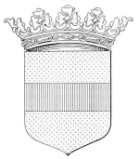 ESTADO DE SÃO JOAQUIMSECRETARIA DE ESTADO DA EDUCAÇÃOCertidão nº 001/2019                                            Guaratinguetá(SJ), em 25 de julho de 2019.C E R T I D Ã OEm cumprimento ao despacho exarado no requerimento de JOÃO BRASILEIRO DA SILVA, certificamos para fins de prova o exercício de atividade profissional na Secretaria Municipal da Educação, que em conformidade com os elementos constantes da sua ficha individual existente nos arquivos desta secretaria, o Senhor JOÃO BRASILEIRO DA SILVA, filho de Torquato Galdino Neto e Maria Antonieta Severo, nascido em 23/02/1972, portador do RG. de nº 012323223, CPF(MF) nº 001.999.888-00, ocupa o cargo efetivo de Psicólogo Educacional, sob a Matrícula nº 15.035-9, Classe B, Nível II, do Grupo Ocupacional do Magistério de Pessoal Permanente do Serviço Público do Município de Guaratinguetá, tendo iniciado suas atividades em fevereiro de 2010 até a presente data. Para constar, eu Jordaniano Sobrinho da Silva, Secretário desta Secretaria Municipal, assinei a presente Certidão em 02(duas) vias.Jordaniano Sobrinho da SilvaSecretário Municipal da EducaçãoMatrícula nº 202020